Colegiul Tehnic ,, Henri Coandă” Târgu- Jiu – OFERTA EDUCAȚIONALĂUnul dintre liceele tehnologice de marcă din municipiul Târgu-Jiu este Colegiul Tehnic “Henri Coandă”.  A fost înființat  în anul 1978 sub denumirea de “Grup Şcolar Mecanic I.M.U.P.F.” mai târziu devine ,,Liceul industrial Nr.5”, apoi “Grup Şcolar de Construcții de Mașini” .  Din 2001 este cunoscut sub denumirea de Colegiul Tehnic „Henri Coandă”.În Colegiul Tehnic ,, Henri Coandă,, funcționează clase cu profilul: protecția mediului, matematică – informatică, mecanic, automatizări, profesională tinichigiu – vopsitor auto, clase de seral cu profil mecanic, postliceală: tehnician echipamente periferice și birotică, tehnician transporturi auto interne și internaționale fără taxă, scoală de maiștri mecanici ( fără taxă).  Resursa umană cu o înaltă pregătire științifică și metodică este asigurată de 51 de cadre didactice: un profesor cu doctorat, 27 de profesori cu gradul I, 8 profesori cu gradul II , 10 profesori cu definitivat, 5 profesori debutanți, 3 profesori formatori naționali regionali. Toți profesorii participă la cursurile de perfecționare și postuniversitare. Resursa materială răspunde standardelor europene și este formată dintr-un corp de clădire principală care are 26 săli de clasa, un corp de clădire destinat atelierelor de instruire practică ( 12 ateliere), sală de sport, cămin, cantină și sală de mese, centrală termică proprie, spălătorie, magazie. Unitatea școlară dispune de 3 laboratoare de informatică, dotate modern și conectate la internet și rețea proprie WI_FI și bibliotecă școlară.O specializare nou apărută este clasa de profesională și anume profilul de FRIZER-COAFOR–MANICHIURIST-PEDICHIURIST .Elevii acestui profil manifestă interes pentru această disciplină participând la diferite concursuri școlare si proiecte educative . Creațiile elevilor 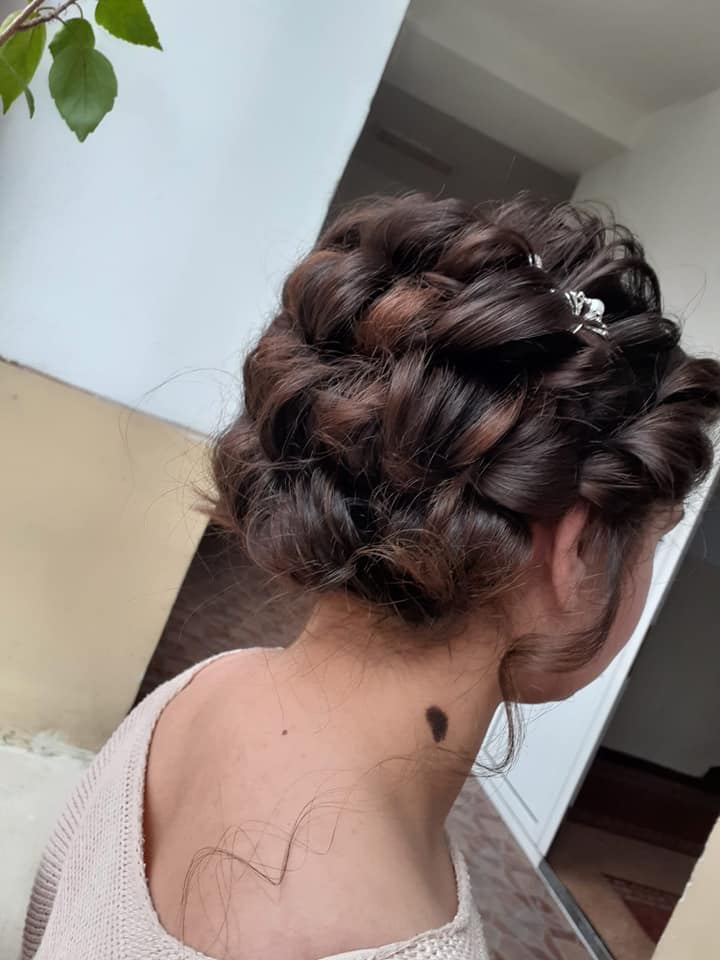 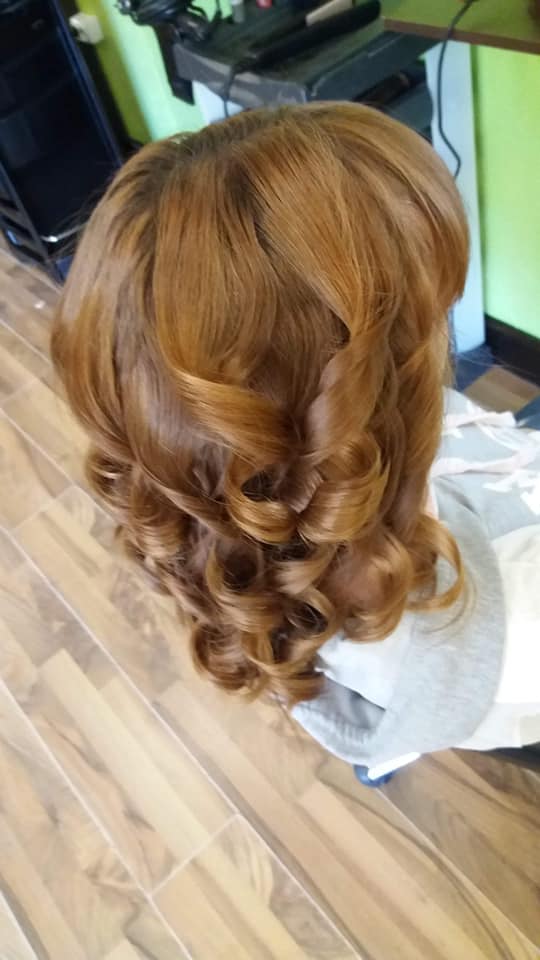 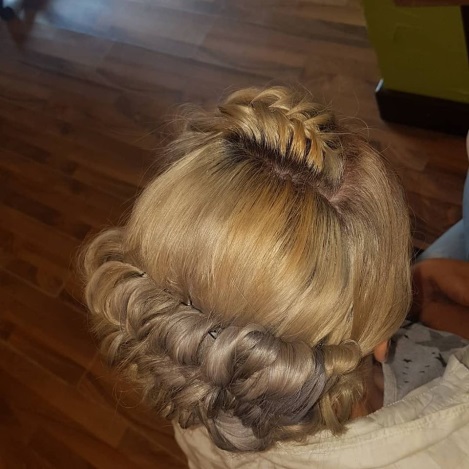 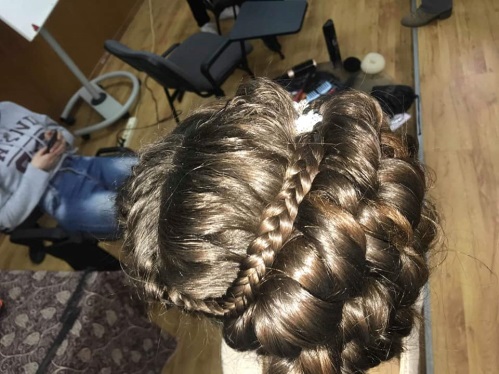 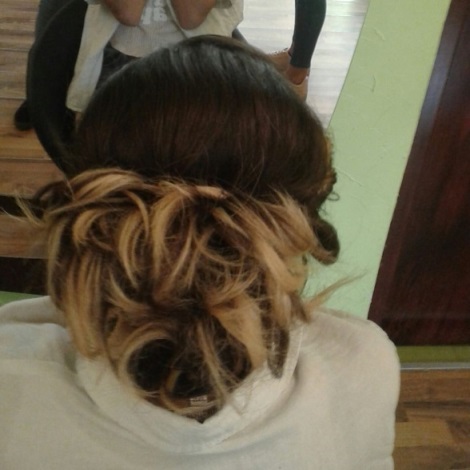 